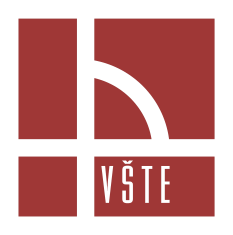 Vysoká škola technická a ekonomická v Českých BudějovicíchOkružní 517/10, 370 01 České BudějoviceŽÁDOST O PŘIDĚLENÍ INTERNÍHO GRANTUNázev interního grantu: „Uplatňování nástrojů personálního controllingu v oblasti podnikového vzdělávání a rozhodovací kompetence manažerů v oblasti řízení lidských zdrojů, strategického managementu a inovací."		Pracoviště: Ústav podnikové strategie, Katedra managementu 			2. Hlavní řešitelé: 	Příjmení, jméno, tituly: Mgr. Zdeněk Caha, MBA, Ph.D.  		Pracovní zařazení: odborný asistent Katedry managementu 				Kontakt: e-mail: caha@mail.vstecb.cz		Příjmení, jméno, tituly: Ing. Jarmila Straková, Ph.D.   		Pracovní zařazení: odborný asistent Katedry managementu 			Kontakt: e-mail: strakova@mail.vstecb.cz Příjmení, jméno, tituly: Ing. Marek Vokoun Ph.D.   		Pracovní zařazení: odborný asistent Katedry managementu		Kontakt: e-mail: vokoun@mail.vstecb.cz3. Spoluřešitelé: ------------------------------4. Anotace:Interní grant navazuje a prohlubuje řešenou problematiku interního výzkumu na Ústavu podnikové strategie v oblasti řízení lidských zdrojů, strategického managementu a inovací. za oblast řízení lidských zdrojů (Zdeněk Caha):V rámci výzkumného šetření budou realizovány řízené rozhovory s vedoucími personálních útvarů podniků, popř. s jinými osobami zodpovědnými za realizaci podnikového vzdělávání. Během pohovorů budou diskutovány dosud získané poznatky v oblasti podnikového vzdělávání zaměstnanců a rovněž získány poznatky nové. Řízený rozhovor bude zaměřen především na efektivitu podnikového vzdělávání a na uplatňování principů personálního controllingu v oblasti podnikového vzdělávání.za oblast strategického managementu (Jarmila Straková):Prostřednictvím řízených rozhovorů s vrcholovým vedením podniků v Jihočeském kraji budou prohloubeny a dále specifikovány dosud získané poznatky v rámci strategického řízení podniků a strategického rozhodování top manažerů. Řízený rozhovor bude zaměřen zejména na specifikaci hodnotového potenciálu podniků za účelem implementace konkurenční strategie a vlivu interního a externího prostředí na tvorbu hodnotového potenciálu podniků. Součástí bude i indikace faktorů, které ovlivňují tvorbu podnikového potenciálu v rámci jejich hodnotového řetězce. za oblast inovací (Marek Vokoun):V rámci statistické analýzy budou zkoumány statistické výkazy firem v oblasti dotazování firem o inovacích. Budou tak zkoumány metody k podnícení nových nápadů a rozvoje kreativity mezi pracovníky a jejich přínos v oblasti vědeckovýzkumné činnosti podniku. Dále bude sledován vliv externího zajištění dovedností pracovníků na vědeckovýzkumnou činnost podniků. 5. Konkrétní výstupy grantu:Publikační výstupy - 1 článek v časopise indexovaném v databázi Scopus případně s IF faktorem, 1 článek v konferenčním sborníku indexovaném v databázi Scopus případně Web of Science, 1 článek v časopise indexovaném v databázi ERIH+.    6. Přínos k rozvoji VŠTE:Odborné předměty managementu (Strategický management, Podnikové řízení, Řízení lidských zdrojů, Řízení investic) tvoří jeden z pilířů akreditovaného studijního programu Ekonomika a management. Navázání na interní grant v předchozím roce umožní prohloubit a zkvalitnit interní výzkum probíhající na Ústavu podnikové strategie, zkvalitnit obsahovou náplň odborných předmětů zabezpečovaných ÚPS za současného posílení prvků praktických dovedností v samotné výuce. Rovněž lze předpokládat zvýšení publikačních aktivit u příslušných pracovníků. 7. Cílová skupina:za oblast řízení lidských zdrojůPodnikové sféra ČRza oblast strategického managementu:Podnikové sféra se specifikací na Jihočeský region za oblast inovacíPodnikové sféra ČR, vědecká komunita, veřejný sektor - oblast inovačních politik8. Současný stav řešeného problémuza oblast řízení lidských zdrojů:Uvedená problematika nebyla  na VŠTE ani v ČR zatím řešena. za oblast strategického managementu:Uvedená problematika nebyla prozatím na VŠTE řešena, pokud je řešitelce známo, není ani takto zaměřený výzkum v současné době realizován v rámci ČR. za oblast strast inovacíDotazování o inovacích ČSÚ nebylo doposud použito ve výzkumu personálního managementu. Výzkum je orientován na dotazování uvnitř firem, avšak chybí vliv na výdaje na vědeckou činnost.9. Cíle řešení:za oblast řízení lidských zdrojů:realizace řízených rozhovorů s vedoucími personálních útvarů podniků, popř. s jinými osobami zodpovědnými za realizaci podnikového vzdělávání.vyhodnocení výsledků z řízených rozhovorů publikační výstup za oblast strategického managementu:realizace řízených rozhovorů s vedením podniků se specifikací na Jihočeský region vyhodnocení výsledků z řízených rozhovorů publikační výstup za oblast inovacípublikační výstup vytvoření výzkumné databáze z výkazů ČSÚ10. Harmonogram prací v roce 2016za oblast řízení lidských zdrojů:realizace řízených rozhovorů (červenec – srpen 2017) vyhodnocení výsledků z řízených rozhovorů (říjen 2017)publikační výstup (listopad – prosinec 2017) za oblast strategického managementu:realizace řízených rozhovorů s vedením podniků se specifikací na Jihočeský region (červenec – srpen 2017) vyhodnocení výsledků z řízených rozhovorů (říjen 2017)publikační výstupy – odeslání článků (listopad – prosinec 2017) za oblast inovacísestavení databáze (červenec – srpen 2017) literární rešerše a předběžné výsledky (srpen – říjen 2017)odeslání publikačního výstupu (listopad 2017) 11. Rozpočet projektu:                                                                                             Podpis hlavního řešitele                                                                             ____________________________________                                                                                Zdeněk Caha, Jarmila Straková, Marek Vokoun